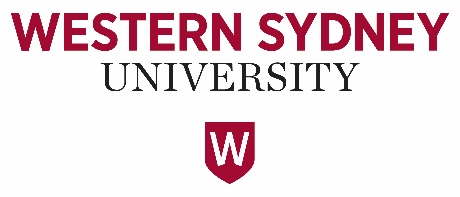 Global Learning Concept DevelopmentGlobal Learning Concept DevelopmentHost CountryHost city(s)Host partner universities/organisationsEducational institutions, businesses, government, NGOs, third party providers or otherIf you are utilising a host university or organisation, does Western Sydney University have an existing agreement? If you are utilising a host university or organisation, does Western Sydney University have an existing agreement?   Yes No  Unsure  Yes No  UnsureArea of Study/Disciplines:Will students from other academic units (schools / institutes), be able to participate in the program?Will students from other academic units (schools / institutes), be able to participate in the program? Yes	 No 	 Unsure Yes	 No 	 UnsureType of Student ExperienceType of Student Experience Unit / Subject at Overseas University 	  Study Tour 	 Research	 Work Experience  Service Learning / Volunteering 	 Unsure	 Other______________________ Unit / Subject at Overseas University 	  Study Tour 	 Research	 Work Experience  Service Learning / Volunteering 	 Unsure	 Other______________________During what period do you think the program take place?During what period do you think the program take place? January  February	 June   July   August   November   December Other__________________________________ January  February	 June   July   August   November   December Other__________________________________Proposed duration of Program (e.g. 6 weeks)Proposed commencement date overseasHow often will this program be offered?How often will this program be offered? Once only	  Annually	 Biannually	 Unsure Once only	  Annually	 Biannually	 UnsureMinimum number of students required:	Maximum number of students required:Level of StudyLevel of Study Undergraduate	 Postgraduate coursework	 Postgraduate research Undergraduate	 Postgraduate coursework	 Postgraduate researchYear of StudyYear of Study Year 1 	 Year 2	 Year 3 	 Year 4 	 Year 5	 Other Year 1 	 Year 2	 Year 3 	 Year 4 	 Year 5	 OtherTo participate in this opportunity, will the students be enrolled in a WSU unit/subject?To participate in this opportunity, will the students be enrolled in a WSU unit/subject? Yes	 No 	 UnsureIf 'Yes' specify____________________________________________________________________ Yes	 No 	 UnsureIf 'Yes' specify____________________________________________________________________Student Eligibility RequirementsPrerequisites, year of study, GPA, etc.Will the students receive academic credit?Will the students receive academic credit?Will the students receive academic credit? Yes	 No 	 Unsure Yes	 No 	 Unsure Yes	 No 	 UnsureHow will the students pay for this opportunity?How will the students pay for this opportunity?How will the students pay for this opportunity? New Colombo Plan 	 Self-funded (includes OS-HELP)   Unsure  Other__________________________________	 New Colombo Plan 	 Self-funded (includes OS-HELP)   Unsure  Other__________________________________	 New Colombo Plan 	 Self-funded (includes OS-HELP)   Unsure  Other__________________________________	Will this opportunity include the reciprocation of students?Outbound WSU students / Inbound international studentsWill this opportunity include the reciprocation of students?Outbound WSU students / Inbound international studentsWill this opportunity include the reciprocation of students?Outbound WSU students / Inbound international students Yes	 No 	 UnsureIf 'Yes' specify____________________________________________________________________ Yes	 No 	 UnsureIf 'Yes' specify____________________________________________________________________ Yes	 No 	 UnsureIf 'Yes' specify____________________________________________________________________Have you surveyed or gauged interest from students or other stakeholders about the prospective program? Have you surveyed or gauged interest from students or other stakeholders about the prospective program? Have you surveyed or gauged interest from students or other stakeholders about the prospective program?  Yes	 No 	 Not yet Yes	 No 	 Not yet Yes	 No 	 Not yetWho will be responsible for supporting the program prior to departure?Who will be responsible for supporting the program prior to departure?Who will be responsible for supporting the program prior to departure? School/Institute 	 International Office   Overseas partner   Unsure  Other__________________________________	 School/Institute 	 International Office   Overseas partner   Unsure  Other__________________________________	 School/Institute 	 International Office   Overseas partner   Unsure  Other__________________________________	Who will provide in-country support for the students?Who will provide in-country support for the students?Who will provide in-country support for the students? School/Institute 	 International Office   Overseas partner   Unsure  Other__________________________________		 School/Institute 	 International Office   Overseas partner   Unsure  Other__________________________________		 School/Institute 	 International Office   Overseas partner   Unsure  Other__________________________________		Prospective number of staff/leaders:Prospective number of staff/leaders:Has this opportunity been reviewed by the Western Sydney International and the appropriate Academic Unit (School or Institute) delegate? Has this opportunity been reviewed by the Western Sydney International and the appropriate Academic Unit (School or Institute) delegate? Has this opportunity been reviewed by the Western Sydney International and the appropriate Academic Unit (School or Institute) delegate?  Yes	 No  Yes	 No  Yes	 No Learning Abroad TimelineLearning Abroad TimelineLearning Abroad TimelinePrior to DeparturePrior to DeparturePrior to DepartureActivity / TaskSuggested TimelineProposed DatesSubmit a Proposal and Risk Assessment12-18 monthsStudent recruitment 6-12 monthsSelection of students4-6 monthsTravel arrangements and cancellation decisions 4 to 6 monthsStudent pre-departure sessions commence3-6 monthsArrival OverseasArrival OverseasArrival OverseasActivity / TaskSuggested TimelineProposed DatesOn-site OrientationImmediatelyStudent Arrival - Conditions of ParticipationImmediatelyReturn from OverseasReturn from OverseasReturn from OverseasActivity / TaskSuggested TimelineProposed DatesStudent and Instructor EvaluationNo later than 1 monthNotesNotesNotes